Publicado en Sigüenza el 31/03/2023 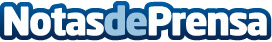 Sigüenza ya cuenta con nueva señalización turística Además de armonizar con el entorno monumental de la ciudad del Doncel, también lo hace con el entorno digital, puesto que cuenta con sensores de monitorización de flujos, de manera que aportará valiosa información al departamento de Turismo municipal

Datos de contacto:Javier Bravo606411053Nota de prensa publicada en: https://www.notasdeprensa.es/siguenza-ya-cuenta-con-nueva-senalizacion Categorias: Sociedad Castilla La Mancha Turismo Patrimonio http://www.notasdeprensa.es